Computing regression parameters (closed form example)The dataConsider the following 5 point synthetic data set:X     Y0     11     32     73     134     21Which is plotted below: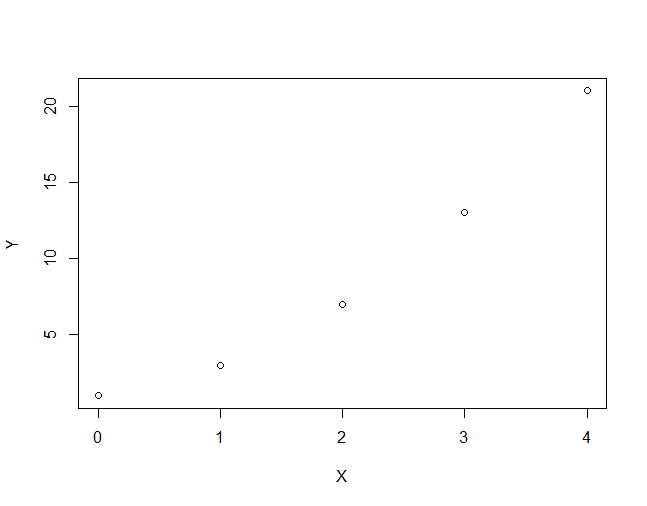 What we needWe want the line that “best fits” this data set as measured by residual sum of squares -- the simple linear regression cost. We have a closed form solution that involves the following terms:The number of data points (N)The sum (or mean) of the YsThe sum (or mean) of the XsThe sum (or mean) of the product of the Xs and the YsThe sum (or mean) of the Xs squaredThen once we have calculated all of these terms, we can use the formulas to compute the slope and intercept. Recall that we first solve for the slope and then we use the value of the slope to solve for the intercept. The formula for the slope is a fraction with:numerator = (sum of X*Y) - (1/N)*((sum of X) * (sum of Y))denominator = (sum of X^2) - (1/N)*((sum of X) * (sum of X))Note that you can divide both the numerator and denominator by N (which doesn’t change the answer!) to get:numerator = (mean of X * Y) - (mean of X)*(mean of Y)denominator = (mean of X^2) - (mean of X)*(mean of X)Hence, we can use either the sum or the means.The formula in actionMethod 1: (using sums)N = 5The sum of the Ys = 45The sum of the Xs = 10The sum of the product of the Xs and the Ys = 140The sum of the Xs squared = 30So that:numerator = [(140) - (1/5) * (45*10)] = 50denominator = [(30) - (1/5) * (10*10)] = 10hence:slope = 50/10 = 5Method 2: (using means)The mean of the Ys = 9The mean of the Xs = 2The mean of the product of the Xs and the Ys = 28The mean of the Xs squared = 6So thatnumerator = 28 - 9*2 = 10denominator = 6 - 2*2 = 2hence:slope = 10 / 2 = 5Then, we can use this computed slope to compute the intercept:intercept = (mean of Y) - slope * (mean of X)intercept = 9 - 5 * 2 = -1(Food for thought: what if Y and X both have mean 0?)In summary, we have:slope = 5, intercept = -1Finally we can add the line to our plot from above: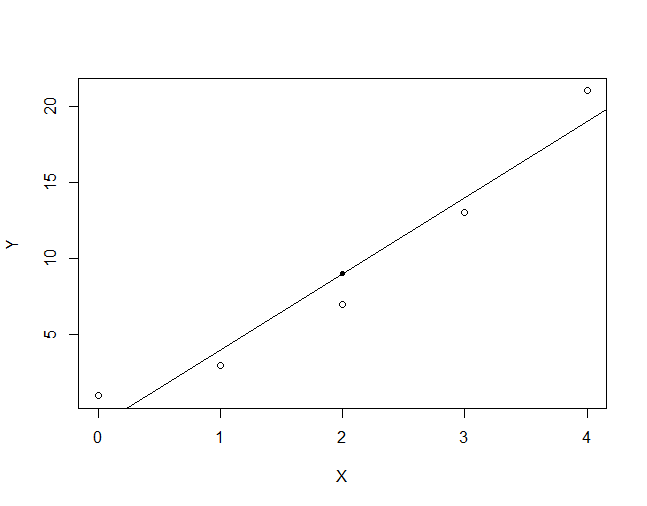 The solid black point included in this plot is the point (mean of X, mean of Y). You’ll notice that this point falls exactly on the regression line!(Food for thought: is this always true? Hint: try plugging in (mean of X) as input into prediction = intercept + slope * input) where you use the formula for intercept).